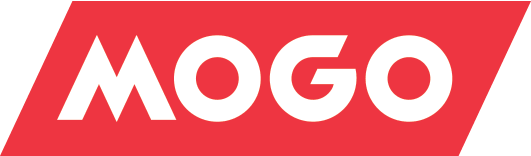 Mandate of the Directors Who is this for? The Mandate of the Directors (this “Mandate”) applies to members of the Board of Directors (individually a “Director” and collectively the “Board”). Key Messages

The primary function of the Directors of Mogo is to supervise the management of the business and affairs of Mogo.The fundamental objectives of the Board are to enhance and preserve long-term shareholder valueand to ensure that Mogo conducts business in an ethical and safe manner.The Board has the responsibility to ensure that there are long-term goals and a strategic planningprocess in place for Mogo and to participate with management directly or through committees in developing and approving the strategy by which Mogo proposes to achieve these goals. The Board operates by delegating certain responsibilities and duties set out below to managementor committees of the Board and by reserving certain responsibilities and duties for the Board.Private & Confidential – Property of Mogo Inc. Last updated: August 2022 
Owner: Board of Directors Prepared by: Legal and Compliance Table of Contents1.	Purpose	22.	Procedure and Organization	23.	Principal Responsibilities and Duties	3(a)	Legal Requirements	3(b)	Strategy Development	4(c)	Risk Management	4(d)	Appointment, Training and Monitoring Senior Management	4(e)	Ensuring Integrity of Management	5(f)	Policies, Procedures and Compliance	5(g)	Reporting and Communication	6(h)	Monitoring and Acting	6(i)	Voting on Board Matters	74.	Board’s Expectations of Management	75.	Responsibilities and Expectations of Directors	7(a)	Commitment and Attendance	7(b)	Participation in Meetings	8(c)	Ethical Business Conduct	8(d)	Other Directorships	9(e)	Contact with Management	10(f)	Confidentiality	10(g)	Evaluating Board Performance	10(h)	Individual Evaluation	106.	Qualifications and Directors’ Orientation	117.	Meetings	118.	Committees	119.	Resources	12 Purpose   Procedure and Organization   Principal Responsibilities and Duties The principal responsibilities and duties of the Board fall into a number of categories which are summarized below.Legal Requirements Strategy Development Risk Management Appointment, Training and Monitoring Senior Management Ensuring Integrity of Management Policies, Procedures and Compliance Reporting and Communication Monitoring and Acting Voting on Board Matters  Board’s Expectations of Management Responsibilities and Expectations of Directors The responsibilities and expectations of each Director are as follows:Commitment and Attendance Participation in MeetingsEthical Business ConductOther Directorships Contact with Management Confidentiality Evaluating Board Performance Individual Evaluation Qualifications and Directors’ Orientation  Meetings Committees  Resources PurposeThe primary function of the Directors of Mogo Inc., including its subsidiaries and affiliates (collectively, “Mogo”), is to supervise the management of the business and affairs of Mogo. Management is responsible for the day-to-day conduct of the business of Mogo. The fundamental objectives of the Board are to enhance and preserve long-term shareholder value and to ensure that Mogo conducts business in an ethical and safe manner. In performing its functions, the Board considers the legitimate interests that stakeholders, such as employees, customers and communities, may have in Mogo. In carrying out its stewardship responsibility, the Board, through Mogo’s Chief Executive Officer (the “CEO”), sets the standards of conduct for Mogo.Board and management delegation of dutiesThe Board operates by delegating certain responsibilities and duties set out below to management or committees of the Board and by reserving certain responsibilities and duties for the Board. The Board retains the responsibility for managing its affairs, including selecting its chair (the “Chair of the Board”) and constituting committees of the Board. Independence A majority of the members of the Board must be independent within the meaning of National Instrument 58-101 – Disclosure of Corporate Governance Practices and the rules of any stock exchange or market on which Mogo’s shares are listed or posted for trading (collectively, “Applicable Governance Rules”). In the event the Board selects a non-independent Director to serve as the Chair of the Board, it will also consider selecting an independent Director to serve as the independent lead Director (the “Lead Director”). For more information, see the Lead Director Position Description.In this Mandate, the term “independent” includes the meanings given to similar terms by Applicable Governance Rules, including the terms “non-executive”, “outside” and “unrelated” to the extent such terms are applicable under Applicable Governance Rules. The Board assesses, on an annual basis, the adequacy of this Mandate.Overall responsibilityThe Board has the overall responsibility to ensure that applicable legal requirements are complied with and documents and records have been properly prepared, approved and maintained. Statutory responsibility The Board has the statutory responsibility to, among other things: supervise the management of, the business and affairs of Mogo; act honestly and in good faith with a view to the best interests of Mogo; declare conflicts of interest, whether real or perceived; exercise the care, diligence and skill that a reasonably prudent individual would exercise in comparable circumstances; and act in accordance with the obligations contained in the Business Corporations Act (British Columbia), the regulations thereunder, the memorandum and articles of Mogo, applicable securities laws and policies, applicable stock exchange rules, and other applicable legislation and regulations.Matters which may not be delegated The Board has the responsibility for considering the following matters as a Board which may not be delegated to management or to a committee of the Board: any submission to the shareholders of any question or matter requiring the approval of the shareholders; the filling of a vacancy among the Directors or in the office of auditor, the appointment of any additional Directors and the appointment or removal of any of the CEO, the Chair of the Board or the President of Mogo; the issue of securities except as authorized by the Board; the declaration of dividends; the purchase, redemption or any other form of acquisition of shares issued by Mogo; the payment of a commission to any person in consideration of the person purchasing or agreeing to purchase shares of Mogo from Mogo or from any other person, or procuring or agreeing to procure purchasers for any such shares except as authorized by the Board; the approval of a management information circular; the approval of a take-over bid circular, Directors’ circular or issuer bid circularthe approval of an amalgamation of Mogo; the approval of an amendment to the memorandum or articles of Mogo; the approval of annual financial statements of Mogo; and any other matter which is required under the Applicable Governance Rules or applicable corporate laws to be decided by the Board as a whole. In addition to those matters which at law cannot be delegated, the Board must consider and approve all major decisions affecting Mogo, including all material acquisitions and dispositions, material capital expenditures, material debt financings, issue of shares and granting of options.Long-term goals and strategic planning The Board has the responsibility to ensure that there are long-term goals and a strategic planning process in place for Mogo and to participate with management directly or through committees in developing and approving the strategy by which Mogo proposes to achieve these goals (taking into account, among other things, the opportunities and risks of the business). Principal risksThe Board has the responsibility to safeguard the assets and business of Mogo, identify and understand the principal risks of the business, and to ensure that there are appropriate systems in place which effectively monitor and manage those risks with a view to the long-term viability of Mogo.  Senior Management oversight The Board has the responsibility to: appoint the CEO, and together with the CEO, to develop a position description for the CEO; with the advice of the Corporate Governance, Compensation and Nominating Committee (the "CGCNC"), develop corporate goals and objectives that the CEO is responsible for meeting and to monitor and assess the performance of the CEO in light of those corporate goals and objectives and to determine the compensation of the CEO; provide advice and counsel to the CEO in the execution of the duties of the CEO; develop, to the extent considered appropriate, position descriptions for the Chair of the Board and the chair of each committee of the Board; approve the appointment of all corporate officers; in consultation with the CEO or CFO, approve the termination of officers and/or any other positions where employees have board reporting responsibilities; consider, and if deemed appropriate, approve, upon the recommendation of the CGCNC and the CEO, the remuneration of all corporate officers; consider, and if deemed appropriate, approve, upon the recommendation of the CGCNC, incentive-compensation plans and equity-based plans;subject to any necessary input from the CGCNC, approve grants to participants and the magnitude and terms of their participation; and ensure that adequate provision has been made to train and develop management and for the orderly succession of management, including the CEO. Integrity of management The Board has the responsibility, to the extent considered appropriate, to satisfy itself as to the integrity of the CEO and other officers of Mogo and to ensure that the CEO and such other officers are creating a culture of integrity throughout Mogo.Policies, procedures and compliance The Board is responsible for the oversight and review of the following matters and may rely on management to the extent appropriate in connection with addressing such matters: ensuring that Mogo operates at all times within applicable laws and regulations and to appropriate ethical and moral standards; approving and monitoring compliance with significant policies by which the business of Mogo is conducted; ensuring that Mogo sets appropriate environmental standards for its operations and operates in material compliance with environmental laws and legislation; ensuring that Mogo has a high regard for the health and safety of its employees in the workplace and has in place appropriate programs and policies relating thereto; developing the approach of Mogo to corporate governance, including to the extent appropriate, developing a set of governance principles and guidelines that are specifically applicable to Mogo; and examining the corporate governance practices within Mogo and altering such practices when circumstances warrant. Reporting and communication The Board is responsible for the oversight and review of the following matters and may rely on management to the extent appropriate in connection with addressing such matters: ensuring that Mogo has in place policies and programs to enable Mogo to communicate effectively with management, shareholders, other stakeholders and the public generally; ensuring that the financial results of Mogo are adequately reported to shareholders, other security holders and regulators on a timely and regular basis; ensuring that the financial results are reported fairly and in accordance with applicable generally accepted accounting standards; ensuring the timely and accurate reporting of any developments that could have a significant and material impact on the value of Mogo; and reporting annually to the shareholders of Mogo on the affairs of Mogo for the preceding year. Monitoring and taking action The Board is responsible for the oversight and review of the following matters and may rely on management to the extent appropriate in connection with addressing such matters: monitoring the Mogo’s progress in achieving its goals and objectives and, if necessary, revising and altering, through management, the direction of Mogo in response to changing circumstances; considering taking action when performance falls short of the goals and objectives of Mogo or when other special circumstances warrant; reviewing and approving material transactions involving Mogo; ensuring that Mogo has implemented adequate internal control and management information systems; assessing the individual performance of each Director and the collective performance of the Board; and overseeing the size and composition of the Board as a whole to facilitate more effective decision-making. Voting As it relates to voting on matters of the Board, Mogo’s Articles state:“Questions arising at any meeting of directors are to be decided by a majority of votes and, in the case of an equality of votes, the chair of the meeting does not have a second or casting vote.”“A director who holds a disclosable interest in a contract or transaction into which the Company has entered or proposes to enter is not entitled to vote on any directors' resolution to approve that contract or transaction, unless all the directors have a disclosable interest in that contract or transaction, in which case any or all of those directors may vote on such resolution.”What the Board expects of management The Board expects each member of management to perform such duties, as may be reasonably assigned by the Board from time to time, faithfully, diligently, to the best of their ability, and in the best interests of Mogo. Each member of management is expected to devote substantially all of their business time and efforts to the performance of such duties. Management is expected to act in compliance with and to ensure that Mogo is in compliance with all laws, rules and regulations applicable to Mogo.Attend meetings All Directors should make every effort to attend all meetings of the Board and meetings of committees of which they are members. Members may attend by telephone.Be prepared and participate Each Director should be sufficiently familiar with the business of Mogo, including its financial position and capital structure and the risks and competition it faces, to actively and effectively participate in the deliberations of the Board and of each committee on which he or she is a member. Upon request, management should make appropriate personnel available to answer any questions a Director may have about any aspect of the business. Directors should also review the materials provided by management and Mogo’s advisors in advance of meetings of the Board and committees and should arrive prepared to discuss the matters presented.Code of Business Conduct and Ethics  Mogo has adopted a Code of Business Conduct and Ethics (the “Code”) to outline business conduct expectations of Directors, officers, employees, contractors and consultants of Mogo. Directors should be familiar with the provisions of the Code of Business Conduct and Ethics. The Board periodically reviews the Code and approves all material amendments. Through reporting from management, the Board monitors compliance with the Code. Each Director should also strive to perform their duties in keeping with current and emerging corporate governance best practices for directors of publicly-traded corporations.The Board periodically reviews Mogo’s compliance and ethics programs, including consideration of legal and regulatory requirements, and reviews with management its periodic evaluation of the effectiveness of such programs. Certain of Mogo’s regulated subsidiaries have additional policies and procedures that must be adhered to by Directors who are also on the board of those subsidiaries. Conflicts of InterestConflicts of interest refer to situations in which personal, occupational, or financial considerations may affect, or appear to affect, a Director’s objectivity, judgment, or ability to act in the best interests of Mogo, and include if the Director: is a party to a transaction or agreement involving Mogo; is a Director or an officer, or an individual acting in a similar capacity, of a party to a transaction or agreement involving Mogo; or has a material interest in a party to a transaction or agreement involving Mogo. Directors have a statutory responsibility to disclose all actual or potential conflicts of interest and generally to abstain from voting on matters in which the Director has a conflict of interest. In order to ensure that Directors exercise independent judgement in considering transactions and agreements in respect of which a Director has an interest, the Director having an actual or potential conflict of interest must declare that interest by disclosing the nature and extent of the interest to the Board at the meeting at which a proposed contract or transaction in which the Director has an interest is first considered or at the first meeting after the Director becomes interested.If there is any question or doubt about the existence of a conflict of interest, the CGCNC will determine if a conflict of interest exists.  The Director potentially in conflict of interest must be absent from the discussion and must not vote on the issue.The Board should refrain from sharing information related to the contract or transaction with the conflicted Director, and the conflicted Director must excuse themself from all Board and Committee meetings during the consideration of that particular matter and they may not vote on the matter, subject to certain limited exceptions provided for in the Business Corporations Act (British Columbia).If Mogo requests that a Director sits on the board of an investee company and an actual or potential conflict of interest arises with respect to Mogo and such investee company, the Director must excuse themselves from any discussions and correspondence relating to such actual or potential conflict and must not vote on any matters relating to such actual or potential conflict. In addition, if the Chair of the Board, on advice of external legal counsel, determines that the continued directorship presents too serious of a conflict, the Director will be asked to resign from the board of the investee company.Participation on other boards Mogo values the experience Directors bring from other boards on which they serve but recognizes that those boards may also present demands on a Director’s time and availability, and may also present conflict of interest issues. Directors are encouraged to limit the number of boards on which they sit, and are expected to advise the chair of the CGCNC before accepting any new membership on other boards of directors (public, private, or not-for-profit) or any other affiliation with other businesses or governmental bodies, in order to allow the CGCNC to assess whether the Director would be involved in a real, apparent, or potential conflict of interest, and whether the Director will be able to continue to devote sufficient time to Mogo’s affairs. As well, the CGCNC, when considering new Board nominees, takes into account other commitments of the nominees and their anticipated ability to participate actively at Board and committee meetings. If the CGCNC decides that a particular directorship presents too serious of a conflict, (e.g. a direct competitor of Mogo), the Director will be asked to abstain from accepting the position, or resign from the Board.To ensure that members of the Board have the time and resources to commit to the Board, it is recommended that Board members serve on five or fewer boards of publicly held companies, including Mogo. Members of the Board who are senior executives of public companies are recommended to not sit on boards of more than three public companies, including Mogo.  Directors may not sit on more than three public company audit committees, including Mogo, without the consent of the CGCNC and the Board.Members of the Board may not serve as a director or officer of any company that may cause a significant conflict of interest with their service as a member of the Board. Board members should normally avoid serving on the board, or serving as an officer, of a service provider, contractor, consultant or other party with whom Mogo does a significant amount of business, particularly when such participation might create an impression of favoritism or conflict of interest. All directors must inform the Chair of the Board of any activity that may be a potential conflict of interest, such as an affiliation with a material competitor or supplier of Mogo. The CGCNC must be advised of such activity and must make a recommendation to the Board on the continued appropriateness of such director’s Board or committee membership under these circumstances. Board members will take any such action as the CGCNC deems to be necessary or appropriate to effect the intent of this section.Interlocking DirectorshipsThe presence of Mogo’s Directors on the boards of directors of Mogo’s investee companies (“Investee Companies”) assists the board in the proper stewardship of Mogo’s holdings, enriches the discussion, and enhances the quality of governance, at both the Board and at the board of directors of Investee Companies. To maintain independence and to avoid potential conflicts of interest, the Board has approved guidelines to limit interlocking directorships. Accordingly, unless otherwise determined by the Chair of the CGCNC, no two Directors will serve together on the board of more than two other Investee Companies. Access to management All Directors may contact the CEO at any time to discuss any aspect of the business of Mogo. Directors also have complete access to other members of management. The Board expects that there will be frequent opportunities for Directors to meet with the CEO and other members of management in Board and committee meetings and in other formal or informal settings.Maintain confidentialityThe proceedings and deliberations of the Board and its committees are, and must remain, confidential. Each Director must maintain the confidentiality of information received in connection their services as a Director of Mogo. Board performance self-evaluation The Board, in conjunction with the CGCNC, and each of the committees of the Board should conduct a self-evaluation periodically to assess their effectiveness. In addition, the CGCNC should periodically consider the mix of skills and experience that Directors bring to the Board and assess on an ongoing basis, whether the Board has the necessary composition to perform its oversight function effectively.The Board may, as appropriate, consult with an external firm to evaluate the necessary composition and competencies of the collective Board. Individual evaluation Each Director will be subject to a periodic evaluation of their individual performance. The collective performance of the Board and of each committee of the Board will also be subject to review from time to time. Directors should be encouraged to exercise their duties and responsibilities in a manner that is consistent with this Mandate and with the best interests of Mogo and its shareholders generally.Qualifications and orientation Directors should have the highest personal and professional ethics and values and be committed to advancing the interests of Mogo. They should possess skills and competencies in areas that are relevant to the business of Mogo. The CEO, the Chair of the Board and the CGCNC are jointly responsible for the provision of an orientation program for new Directors to explain Mogo’s approach to corporate governance and the nature and operation of its business. The CEO is also responsible for generating continuing education opportunities for all Directors so that members of the Board may maintain and enhance their skills as Directors.Meeting frequency The Board should meet on at least a quarterly basis and should hold additional meetings as required or appropriate to consider other matters. In addition, the Board should meet as it considers appropriate to consider strategic planning for Mogo. Financial and other appropriate information should be made available to the Directors in advance of Board meetings. Attendance at each meeting of the Board should be recorded. Management may be asked to participate in any meeting of the Board, provided that the CEO must not be present during deliberations or voting regarding the CEO’s compensation. Independent Directors should meet separately from non-independent Directors and management at least twice per year in conjunction with regularly scheduled Board meetings, and at such other times as the independent Directors consider appropriate to ensure that the Board functions in an independent manner.Board committees The Board has established an Audit Committee and a Corporate Governance, Compensation and Nominating Committee to assist the Board in discharging its responsibilities. Special committees of the Board may be established from time to time to assist the Board in connection with specific matters. The chair of each committee should report to the Board following meetings of the committee. The charter of each standing committee should be reviewed annually by the Board.Resources The Board has the authority to retain independent legal, accounting and other consultants. The Board may request any officer or employee of Mogo or outside counsel or the external/internal auditors to attend a meeting of the Board or to meet with any member of, or consultant to, the Board. Directors are permitted to engage an outside legal or other adviser at the expense of Mogo where for example he or she is placed in a conflict position through activities of Mogo, but any such engagement may be subject to the prior approval of the CGCNC.Related documentationCode of Business Conduct and Ethics 